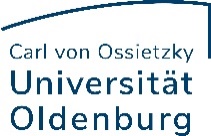 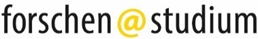 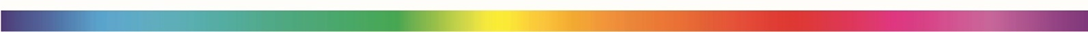 Application Form 
Research-Based Learning Instructional Projects in 
Summer Semester 2023 and Winter Semester 2023/24 
Funding is requested for
 Summer Semester 2023
 Winter Semester 2023/24Applicant InformationCost CalculationFor the cost calculation when hiring student assistants, please use the following fully-burdened wage: €15.02 for students without a degree and €15.83 for students with a bachelor's degree. The maximum funding for each project is €3,000.Student AssistantsBrief description of the tasks (bullet points):For purchases over €500, please submit a price quote.Equipment and Material CostsTotal for the Entire ProjectAdditional Documents  Description of approaches and methods for implementing research-based learning as outlined in the University guidelines on research-based learning (currently available only in German) and expected number of students (max. 4,500 characters with spaces). Applications that exceed the maximum number of characters cannot be considered for funding.Please send your complete application by January 12, 2023 to forschen-at-studium@uol.deCourse numberFirst and last name (and title where applicable)EmailInstituteSchoolStudents with/without degrees Number of hours per monthHourly rateNumber of monthsPlanned start dateAmountTotal PersonnelTotal PersonnelTotal PersonnelTotal PersonnelTotal PersonnelPurposeAmountTotal Material ResourcesProject Total